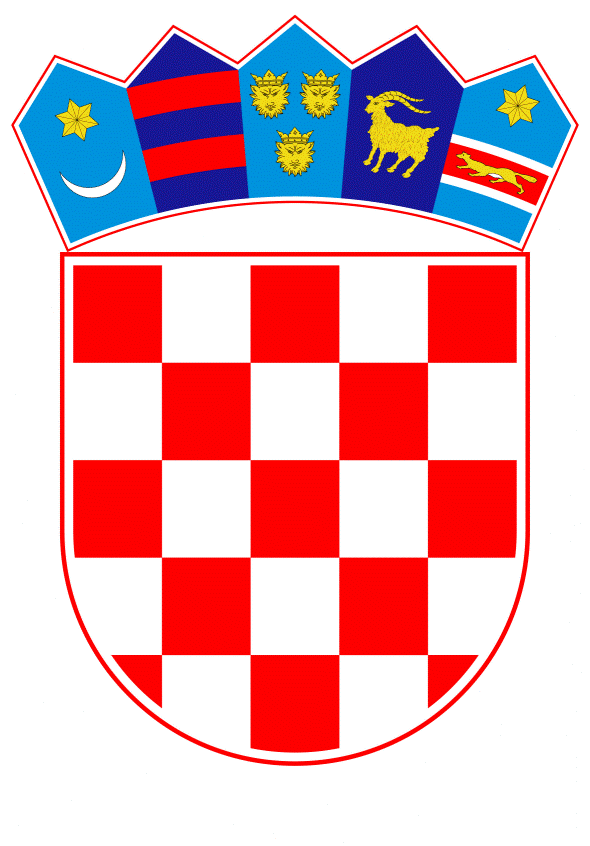 VLADA REPUBLIKE HRVATSKEZagreb, 20. ožujka 2024.____________________________________________________________________________________________________________________________________________________________________________________________________________________________________________      Banski dvori | Trg Sv. Marka 2  | 10000 Zagreb | tel. 01 4569 222 | vlada.gov.hr						  					    PRIJEDLOGNa temelju članka 5. stavka 2. Zakona o kritičnim infrastrukturama („Narodne novine“, br. 56/13. i 114/22.), Vlada Republike Hrvatske je na sjednici održanoj___________ 2024. donijela O D L U K Uo potvrđivanju identificiranih kritičnih infrastrukturaI.	Potvrđuju se identificirane nacionalne kritične infrastrukture navedene u Popisu identificiranih nacionalnih kritičnih infrastruktura, koji je sastavni dio ove Odluke i klasificiran je stupnjem tajnosti „OGRANIČENO“.II.		Zadužuje se Ministarstvo unutarnjih poslova da o donošenju ove Odluke izvijesti nadležna sektorska tijela u čijem su djelokrugu identificirane nacionalne kritične infrastrukture. III.	Ova Odluka stupa na snagu danom donošenja.KLASA:URBROJ:Zagreb,PREDSJEDNIK mr. sc. Andrej Plenković O B R A Z L O Ž E N J E	Člankom 5. stavkom 1. Zakona o kritičnim infrastrukturama („Narodne novine“, br. 56/13. i 114/22.) propisano je da Vlada Republike Hrvatske odlukom određuje sektore iz kojih središnja tijela državne uprave identificiraju pojedine nacionalne kritične infrastrukture radi osiguranja cjelovitog djelovanja na zaštiti i smanjenju negativnih učinaka u slučaju ugroze kritičnih infrastruktura, zbog njihovog značaja za opće funkcioniranje države. U skladu s navedenom odredbom Zakona, Vlada Republike Hrvatske donijela je Odluku o određivanju sektora iz kojih središnja tijela državne uprave identificiraju nacionalne kritične infrastrukture te liste redoslijeda sektora kritičnih infrastruktura („Narodne novine“, broj 108/13.). Prema navedenoj Odluci, Vlada Republike Hrvatske odredila je 11 sektora (energetika, komunikacijska i informacijska tehnologija, promet, zdravstvena zaštita, vodno gospodarstvo, hrana, financije, proizvodnja, skladištenje i prijevoz opasnih tvari, javni sektor, nacionalni spomenici i vrijednosti, znanost i obrazovanje) iz kojih tijela državne uprave identificiraju pojedine nacionalne kritične infrastrukture.	Člankom 5. stavkom 2. Zakona o kritičnim infrastrukturama propisano je da će Vlada Republike Hrvatske, po identifikaciji nacionalnih kritičnih infrastruktura, odlukom potvrditi identificirane kritične infrastrukture.Nakon provedenog procesa identifikacije kritičnih infrastruktura, koji je propisan Pravilnikom o metodologiji za izradu analize rizika poslovanja kritičnih infrastruktura („Narodne novine“, broj 47/16.) i primjenom sektorskih i međusektorskih mjerila nadležna tijela državne uprave, u područjima svoje nadležnosti, utvrdila su takve infrastrukturne objekte, sustave i mreže. Ministarstvo unutarnjih poslova, kao nadležno tijelo državne uprave za sustav civilne zaštite, objedinilo je sve zaprimljene prijedloge te se Vladi Republike Hrvatske predlaže donošenje Odluke o potvrđivanju identificiranih kritičnih infrastruktura.Sastavni dio predmetne Odluke je Popis identificiranih nacionalnih kritičnih infrastruktura koji prati redoslijed sektora navedenih u Odluci Vlade o određivanju sektora iz kojih središnja tijela državne uprave identificiraju nacionalne kritične infrastrukture te liste redoslijeda sektora kritičnih infrastruktura.Predlagatelj:Ministarstvo unutarnjih poslovaPredmet:Prijedlog odluke o potvrđivanju identificiranih kritičnih infrastruktura